Curriculum and Instruction Council 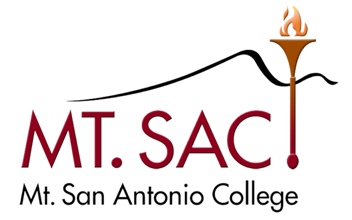 November 14, 2023 Agenda3:30 – 5:00 PMRoom 4-2440Malcolm Rickard, Co-ChairMadelyn Arballo, VP, School of Continuing EdGeorge Bradshaw, Admission & RecordsMeghan Chen, AVP Instruction Co-Chair DesigneeJamaika Fowler, Articulation OfficerKelly Fowler, VP Instruction Co-ChairHong Guo, LibraryCarol Impara, DL CoordinatorBriseida Ramirez Catalan, School of Continuing Ed FacultyTania Anders, VP Academic Senate Christopher Jackson, Outcomes Co-CoordinatorPauline Swartz, Assistant Curriculum Liaison Sylvia Ruano, Dean of Instruction 
Om Tripathi, FacultyDianne Rowley, FacultyRoger Willis, Academic Senate President
Student Representative, VacantNon-Voting MembersIrene Pinedo, Curriculum Specialist IILannibeth Calvillo, Curriculum Specialist IILesley Cheng, Curriculum Specialist IGuestsMeeting AgendaOutcomesApproval of Minutes: Public CommentsAgenda CheckInformationAcceptance of MinutesDistance Learning CommitteeOctober 10, 2023Educational Design Committee MinutesOctober 24, 2023October 31, 2023November 7, 2023Outcomes Committee MinutesOctober 3, 2023October 17, 2023Mapping and Catalog Committee MinuteNoneNew CoursesAHIS 16 – History of Latin American Art and Visual Culture AHIS 16H – History of Latin American Arts and Visual Culture - HonorsMUS 53 – String EnsembleMUS 54 – Percussion Ensemble MUS 55 – Guitar EnsembleMUS 56 – Woodwind EnsembleMUS 57 – Brass Ensemble MUS 60 – Marching Band WindsMUS 61 – Marching Band PercussionPHIL 4 – Introduction to Symbolic LogicPHIL 16 – Introduction to the Philosophy of ReligionPHIL 16H – Introduction to the Philosophy of Religion - HonorsPHOT 46 – Advanced Video Shooting & Editing for Content Creation & AdvertisingPHOT 68 – Social Media Content Creation with Photography & VideoSIGN 206 – Social Justice and Intersectionality within the Deaf CommunitySIGN 208 – Creative Uses of American Sign LanguageSIGN 212 – American Sign Language Features and Linguistics SIGN 214 - Lengua de Señas Mexicana (LSM) and Mexican Deaf CultureVOC CD – Child DevelopmentVOC FS – Fundamentals of SustainabilityVOC FSVCS – Food ServicesVOC LFC – Local Food CommunitiesVOC PHLB1 – Phlebotomy Technician 1VOC PHLB2 – Phlebotomy Technician 2VOC RG – Regenerative CommunitiesNew and Substantive Program ChangesChild Development Deaf Studies AADeaf Studies Food ServicesRegenerative CommunitiesPhlebotomy TechnicianSocial Media Content Creator – Level 1 Social Media Content Creator – Level 2 New Stand-alone coursesCourse DisciplinesItems for Discussion or ActionNovember 28 C&I Meeting Schedule Conflict? – M. ChenManaging the implementation of new Title 5 Changes: 2a.   General Education Pattern Review of AA/AS            Local Degrees – J. FowlerEthnic Studies Requirement amended section 55063, subdivision (e), to add ethnic studies as a [sic] additional minimum requirement for the community college associate degree. Math General Education Requirement (no longer competency)                               2b. AP 4103 Work Experience                    3.    What do we do when a course author indicates they                                                  are not renewing DL in WebCMS? Do we need an                            official process to remove DL? (Example: ARTC 167)Proposed text for WebCMS: If your course is currently approved for Distance Education and you select no for renewal of distance education approval the course may be put on EDC Agenda for Distance Education inactivation.                     4.    AP 4021 At-Risk Programs and Program                                                  Discontinuance – M. Chen, M. Rickard                     5.   Nuventive – C. JacksonFuture meeting topics:1.	AP 4225 Course Repetition and Withdrawals2. EMCC Update – P. SwartzOn Hold/Tabled ItemsBP & AP 4020 Program and Curriculum Development – M. Chen, M. RickardAB 928 – Workgroup Report – awaiting statewide recommendation by May 31st2023-24 Meetings3:30-5:00PM2nd & 4th TuesdaysFall 2023September 12 & 26October 10 & 24November 14 & 28Spring 2024March 12 & 26April 9 & 23             May 7 & 21